Bcaa complexNová receptura v sobě nese významné množství vitamínu B1, který přispívá k energetickému metabolismu a normální funkci srdce. Dále je zde obsažen vitamín B6, který přispívá k snížení únavy.BCAA COMPLEX se hodí do kombinace například s produkty ISODRINX 750 ml, CARBOSNACK nebo VOLTAGE ENERGY BAR.BCAAL-KarnitinL-AlaninL-KarnosinVitamin B1, B6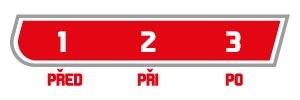 
Doporučené dávkování: 6 kapslí (3 g BCAA) před výkonem. Při méně náročných aktivitách lze rozdělit, 3 kapsle před a 3 kapsle po výkonu. Nepřekračujte doporučené dávkování.
Použití: dle doporučeného dávkování postupně polkněte kapsle a zapijte dostatečným množstvím vody. Nejsou vhodné alkoholické a mléčné nápoje. Kapsli nekousejte! Po otevření skladujte při teplotě do 25 °C a spotřebujte do 3 měsíců.Upozornění: Doplněk stravy. Nenahrazuje pestrou stravu. Není určeno pro děti, těhotné a kojící ženy. Ukládejte mimo dosah dětí. Skladujte v suchu při teplotě do 25 °C, mimo dosah přímého slunečního záření. Chraňte před mrazem. Výrobce neručí za škody vzniklé nevhodným použitím nebo skladováním. Složení: L-leucin, L-isoleucin, L-valin, želatinová tobolka (želatina, barviva oxid titaničitý a oxid železa), L-karnitin tartrát, L-alanin, L-karnosin, thiamin hydrochlorid, pyridoxin hydrochloridBCAA COMPLEX 100 g 6 kapslí L-leucin 33,2 g 1500 mg L-isoleucin 16,6 g 750 mg L-valin 16,6 g 750 mg L-karnitin tartrát 9,8 g 444 mg L-alanin 6,6 g 300 mg L-karnosin 1,3 g 60 mg Thiamin (Vitamin B1) 23,8 mg = 2 164 % * 1,1 mg = 100 % * Vitamin B6 4,6 mg = 329 % * 0,21 mg = 15 % * 1 kapsle – 755 mg 1 kapsle – 755 mg 1 kapsle – 755 mg Celková hmotnost obsahu: 90,6 g Celková hmotnost obsahu: 90,6 g Celková hmotnost obsahu: 90,6 g * Referenční hodnota příjmu* Referenční hodnota příjmu* Referenční hodnota příjmu